Melbourne Cricket Ground – MCG Events Collection Form General Information Removal Details At the end of your function, we ask that all items be taken with you on the dayIf this is not possible, collection needs to be arranged for the following business dayCollections are accepted between 7am – 12pm (Monday – Friday) Delaware North does not take any responsibility of collection attempts to the venue outside of these hoursShould any items not be picked up within the above timeframes or without prior arrangement for collection it will be deemed abandonedIt is the responsibility of the exhibitor or client to pack and seal all packages. Delaware North will not be responsible for incorrectly labelled or unsealed packages.  Should courier company be collecting goods, please ensure consignment form/s is signed prior to leaving the venue, as Delaware North is unable to sign the form on your behalf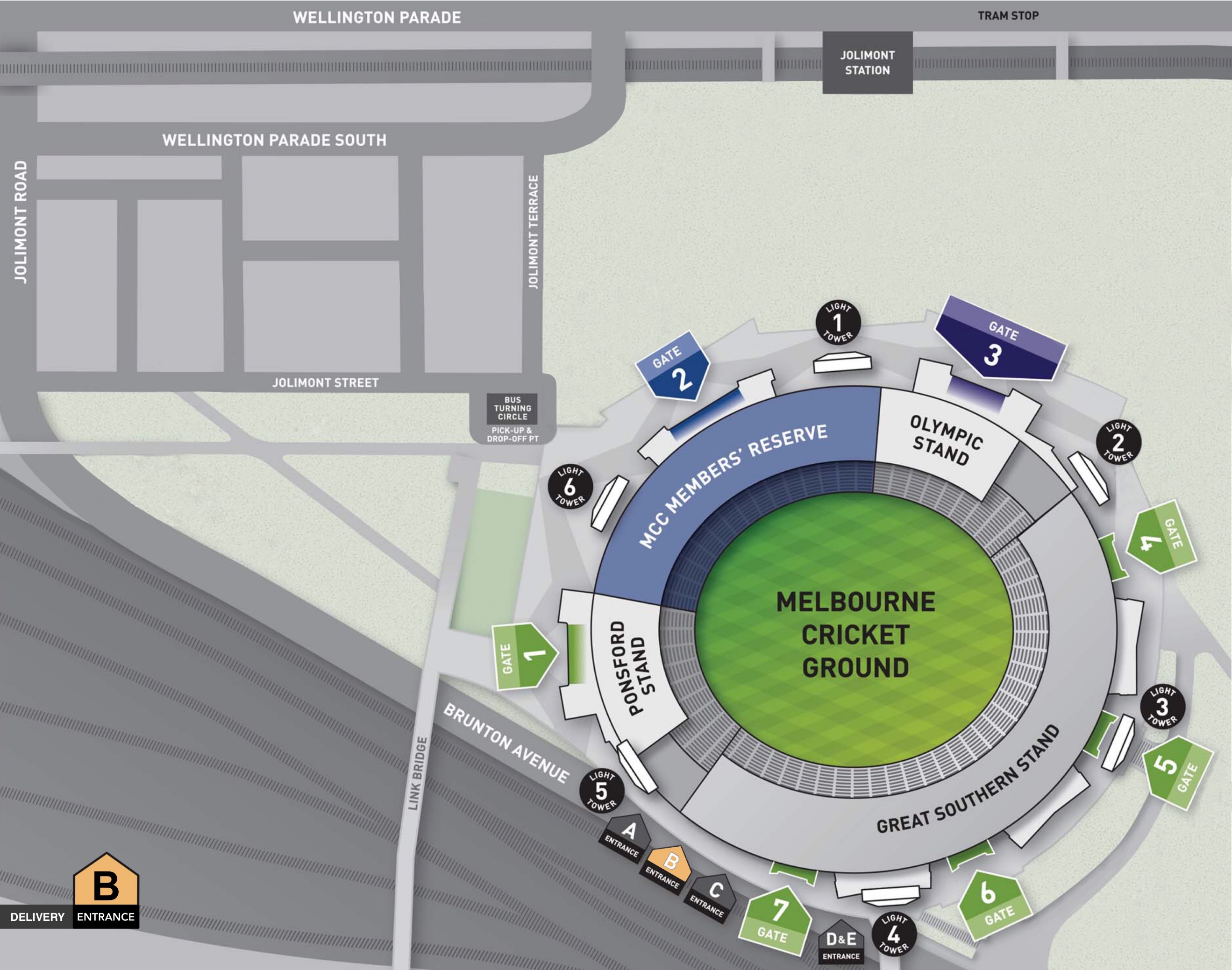 Collection AddressMELBOURNE CRICKET GROUNDEntrance B, Brunton Avenue Richmond, Victoria 3002Receiving Bay (glass office at bottom of ramp)Height restriction apply for all deliveries - 3.8m clearanceMCG Events CONTACTYesha Gaungoo – 0407 961 387 or yGaungoo@delawarenorth.comCOLLECTION DETAILS COLLECTION DETAILS Collection Date Add by partner Collection Time – 7am to 12pm Mon-FriAdd by partner EVENT INFORMATIONEVENT INFORMATIONFunction Date14-15 November 2023Function NameProject Controls Expo Australia Function RoomAdd by partner CONTACT DETAILSCONTACT DETAILSSENDER – Name and Contact NumberAdd by partner Courier CompanyAdd by partner ITEM DETAILSUNITQTYList of your items TOTAL CARTONS TO BE COLLECTEDTOTAL CARTONS TO BE COLLECTEDAdditional DetailsPLEASE NOTE: All items must be removed from the venue within 2 x business days post eventPLEASE NOTE: All items must be removed from the venue within 2 x business days post eventOFFICE USE ONLYOFFICE USE ONLYDate removedActioned by 